Piano Annuale per l’Inclusione  a.s. 2019/20Deliberato dal Collegio dei Docenti in data 29 giugno 2020 con Delibera n.17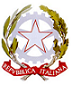 Istituto Scolastico ComprensivoCUPRA MARITTIMA e RIPATRANSONE (AP)Scuola dell’infanzia, primaria e secondaria 1° gradoComuni: Cossignano – Cupra Marittima – Massignano – Montefiore dell’Aso – RipatransoneVia  Da Sole, 1  - 63065 -   RIPATRANSONE (AP)C.F. 82005290448 – Tel. 0735/9234 e Fax 0735/99112 - cod. Min. APIC804003 e mail: apic804003@istruzione.it -  Pec: apic804003@pec.istruzione.it – Sito web: www.iccupra-ripatransone.edu.it 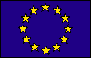 Parte I – Analisi dei punti di forza e di criticitàRilevazione dei BES presenti:n°disabilità certificate (Legge 104/92 art. 3, commi 1 e 3)50:minorati vista2minorati udito1Psicofisici47disturbi evolutivi specifici32:DSA21ADHD/DOP5Borderline cognitivo4Altro2svantaggio (indicare il disagio prevalente)15:Socio-economico0Linguistico-culturale12Disagio comportamentale/relazionale2Altro 1Totali97% su popolazione scolastica9,17 %N° PEI redatti dai GLHO 50N° di PDP redatti dai Consigli di classe in presenza di certificazione sanitaria33N° di PDP redatti dai Consigli di classe in assenza di certificazione sanitaria 14Risorse professionali specifichePrevalentemente utilizzatI in…Sì / NoInsegnanti di sostegnoAttività individualizzate e di piccolo grupposiAttività laboratoriali integrate (classi aperte, laboratori protetti, ecc.)siAEC Attività individualizzate e di piccolo grupposiAttività laboratoriali integrate (classi aperte, laboratori protetti, ecc.)siAssistenti alla comunicazioneAttività individualizzate e di piccolo gruppoAttività laboratoriali integrate (classi aperte, laboratori protetti, ecc.)Funzioni strumentali / coordinamento n.1 docente per integrazione handicap e inclusionesìReferenti di Istituto (disabilità, DSA, BES)n. docente per DSAPsicopedagogisti e affini esterni/interni-UMEE S.Benedetto /Fermo/Ascoli -S.STEFANO di S. Benedetto T.-Montessori di Fermo- Paolo Ricci Civitanova -Anffas di Grottammare- Capodarco di P.S.GiorgiosìDocenti tutor/mentorAltro:Esperto esterno didattica inclusiva: progetto NEXT (BES e DSA)Psicologo - Sportello d’ascolto: progetto next (famiglie, docenti, ata)Coinvolgimento docenti curricolariAttraverso…Sì / NoCoordinatori di classe e similiPartecipazione a GLIsiCoordinatori di classe e similiRapporti con famigliesiCoordinatori di classe e similiTutoraggio alunnisiCoordinatori di classe e similiProgetti didattico-educativi a prevalente tematica inclusivasiCoordinatori di classe e similiAltro: GLHO- Incontri con esperti -siDocenti con specifica formazionePartecipazione a GLIsiDocenti con specifica formazioneRapporti con famigliesiDocenti con specifica formazioneTutoraggio alunnisiDocenti con specifica formazioneProgetti didattico-educativi a prevalente tematica inclusivasiDocenti con specifica formazioneAltro: GLHO -Incontri con esperti -siAltri docentiPartecipazione a GLISiAltri docentiRapporti con famigliesiAltri docentiTutoraggio alunnisiAltri docentiProgetti didattico-educativi a prevalente tematica inclusivasiAltri docentiAltro: GLHO- Incontri con esperti -siCoinvolgimento personale ATAAssistenza alunni disabiliAssistenza alunni disabiliAssistenza alunni disabiliAssistenza alunni disabilisisisiCoinvolgimento personale ATAProgetti di inclusione / laboratori integratiProgetti di inclusione / laboratori integratiProgetti di inclusione / laboratori integratiProgetti di inclusione / laboratori integratisìsìsìCoinvolgimento personale ATAAltro: GLIAltro: GLIAltro: GLIAltro: GLIsisisiCoinvolgimento famiglieInformazione /formazione su genitorialità e psicopedagogia dell’età evolutivaInformazione /formazione su genitorialità e psicopedagogia dell’età evolutivaInformazione /formazione su genitorialità e psicopedagogia dell’età evolutivaInformazione /formazione su genitorialità e psicopedagogia dell’età evolutivasisisiCoinvolgimento famiglieCoinvolgimento in progetti di inclusioneCoinvolgimento in progetti di inclusioneCoinvolgimento in progetti di inclusioneCoinvolgimento in progetti di inclusionesisisiCoinvolgimento famiglieCoinvolgimento in attività di promozione della comunità educanteCoinvolgimento in attività di promozione della comunità educanteCoinvolgimento in attività di promozione della comunità educanteCoinvolgimento in attività di promozione della comunità educantesisisiCoinvolgimento famiglieAltro:GLI- Incontri con esperti - Altro:GLI- Incontri con esperti - Altro:GLI- Incontri con esperti - Altro:GLI- Incontri con esperti - sisisiRapporti con servizi sociosanitari territoriali e istituzioni deputate alla sicurezza. Rapporti con CTS / CTIAccordi di programma / protocolli di intesa formalizzati sulla disabilitàAccordi di programma / protocolli di intesa formalizzati sulla disabilitàAccordi di programma / protocolli di intesa formalizzati sulla disabilitàAccordi di programma / protocolli di intesa formalizzati sulla disabilitàsisisiRapporti con servizi sociosanitari territoriali e istituzioni deputate alla sicurezza. Rapporti con CTS / CTIAccordi di programma / protocolli di intesa formalizzati su disagio e similiAccordi di programma / protocolli di intesa formalizzati su disagio e similiAccordi di programma / protocolli di intesa formalizzati su disagio e similiAccordi di programma / protocolli di intesa formalizzati su disagio e similisisisiRapporti con servizi sociosanitari territoriali e istituzioni deputate alla sicurezza. Rapporti con CTS / CTIProcedure condivise di intervento sulla disabilitàProcedure condivise di intervento sulla disabilitàProcedure condivise di intervento sulla disabilitàProcedure condivise di intervento sulla disabilitàsisisiRapporti con servizi sociosanitari territoriali e istituzioni deputate alla sicurezza. Rapporti con CTS / CTIProcedure condivise di intervento su disagio e similiProcedure condivise di intervento su disagio e similiProcedure condivise di intervento su disagio e similiProcedure condivise di intervento su disagio e similisisisiRapporti con servizi sociosanitari territoriali e istituzioni deputate alla sicurezza. Rapporti con CTS / CTIProgetti territoriali integratiProgetti territoriali integratiProgetti territoriali integratiProgetti territoriali integratisisisiRapporti con servizi sociosanitari territoriali e istituzioni deputate alla sicurezza. Rapporti con CTS / CTIProgetti integrati a livello di singola scuolaProgetti integrati a livello di singola scuolaProgetti integrati a livello di singola scuolaProgetti integrati a livello di singola scuolasìsìsìRapporti con servizi sociosanitari territoriali e istituzioni deputate alla sicurezza. Rapporti con CTS / CTIRapporti con CTS / CTIRapporti con CTS / CTIRapporti con CTS / CTIRapporti con CTS / CTIsìsìsìRapporti con servizi sociosanitari territoriali e istituzioni deputate alla sicurezza. Rapporti con CTS / CTIAltro:-------------------------------------Altro:-------------------------------------Altro:-------------------------------------Altro:-------------------------------------Rapporti con privato sociale e volontariatoProgetti territoriali integratiProgetti territoriali integratiProgetti territoriali integratiProgetti territoriali integratisìsìsìRapporti con privato sociale e volontariatoProgetti integrati a livello di singola scuolaProgetti integrati a livello di singola scuolaProgetti integrati a livello di singola scuolaProgetti integrati a livello di singola scuolasìsìsìRapporti con privato sociale e volontariatoProgetti a livello di reti di scuoleProgetti a livello di reti di scuoleProgetti a livello di reti di scuoleProgetti a livello di reti di scuolesìsìsìFormazione docentiStrategie e metodologie educativo-didattiche / gestione della classeStrategie e metodologie educativo-didattiche / gestione della classeStrategie e metodologie educativo-didattiche / gestione della classeStrategie e metodologie educativo-didattiche / gestione della classesisisiFormazione docentiDidattica speciale e progetti educativo-didattici a prevalente tematica inclusivaDidattica speciale e progetti educativo-didattici a prevalente tematica inclusivaDidattica speciale e progetti educativo-didattici a prevalente tematica inclusivaDidattica speciale e progetti educativo-didattici a prevalente tematica inclusivasisisiFormazione docentiDidattica interculturale / italiano L2Didattica interculturale / italiano L2Didattica interculturale / italiano L2Didattica interculturale / italiano L2sisisiFormazione docentiPsicologia e psicopatologia dell’età evolutiva (compresi DSA, ADHD, ecc.)Psicologia e psicopatologia dell’età evolutiva (compresi DSA, ADHD, ecc.)Psicologia e psicopatologia dell’età evolutiva (compresi DSA, ADHD, ecc.)Psicologia e psicopatologia dell’età evolutiva (compresi DSA, ADHD, ecc.)sisisiFormazione docentiProgetti di formazione su specifiche disabilità (autismo, ADHD, Dis. Intellettive, sensoriali…)Progetti di formazione su specifiche disabilità (autismo, ADHD, Dis. Intellettive, sensoriali…)Progetti di formazione su specifiche disabilità (autismo, ADHD, Dis. Intellettive, sensoriali…)Progetti di formazione su specifiche disabilità (autismo, ADHD, Dis. Intellettive, sensoriali…)sisisiFormazione docentiAltro: -------------------------------Altro: -------------------------------Altro: -------------------------------Altro: -------------------------------Sintesi dei punti di forza e di criticità rilevati*:Sintesi dei punti di forza e di criticità rilevati*:012234Aspetti organizzativi e gestionali coinvolti nel cambiamento inclusivoAspetti organizzativi e gestionali coinvolti nel cambiamento inclusivoXPossibilità di strutturare percorsi specifici di formazione e aggiornamento degli insegnantiPossibilità di strutturare percorsi specifici di formazione e aggiornamento degli insegnantixxAdozione di strategie di valutazione coerenti con prassi inclusiveAdozione di strategie di valutazione coerenti con prassi inclusiveXOrganizzazione dei diversi tipi di sostegno presenti all’interno della scuolaOrganizzazione dei diversi tipi di sostegno presenti all’interno della scuolaxOrganizzazione dei diversi tipi di sostegno presenti all’esterno della scuola, in rapporto ai diversi servizi esistenti;Organizzazione dei diversi tipi di sostegno presenti all’esterno della scuola, in rapporto ai diversi servizi esistenti;XRuolo delle famiglie e della comunità nel dare supporto e nel partecipare alle decisioni che riguardano l’organizzazione delle attività educativeRuolo delle famiglie e della comunità nel dare supporto e nel partecipare alle decisioni che riguardano l’organizzazione delle attività educativexxSviluppo di un curricolo attento alle diversità e alla promozione di percorsi formativi inclusiviSviluppo di un curricolo attento alle diversità e alla promozione di percorsi formativi inclusivixValorizzazione delle risorse esistentiValorizzazione delle risorse esistentiXAcquisizione e distribuzione di risorse aggiuntive utilizzabili per la realizzazione dei progetti di inclusioneAcquisizione e distribuzione di risorse aggiuntive utilizzabili per la realizzazione dei progetti di inclusioneXXAttenzione dedicata alle fasi di transizione che scandiscono l’ingresso nel sistema scolastico, la continuità tra i diversi ordini di scuola e il successivo inserimento lavorativo.Attenzione dedicata alle fasi di transizione che scandiscono l’ingresso nel sistema scolastico, la continuità tra i diversi ordini di scuola e il successivo inserimento lavorativo.XAltro:Altro:Altro:Altro:* = 0: per niente 1: poco 2: abbastanza 3: molto 4 moltissimo* = 0: per niente 1: poco 2: abbastanza 3: molto 4 moltissimo* = 0: per niente 1: poco 2: abbastanza 3: molto 4 moltissimo* = 0: per niente 1: poco 2: abbastanza 3: molto 4 moltissimo* = 0: per niente 1: poco 2: abbastanza 3: molto 4 moltissimo* = 0: per niente 1: poco 2: abbastanza 3: molto 4 moltissimo* = 0: per niente 1: poco 2: abbastanza 3: molto 4 moltissimo* = 0: per niente 1: poco 2: abbastanza 3: molto 4 moltissimoAdattato dagli indicatori UNESCO per la valutazione del grado di inclusività dei sistemi scolasticiAdattato dagli indicatori UNESCO per la valutazione del grado di inclusività dei sistemi scolasticiAdattato dagli indicatori UNESCO per la valutazione del grado di inclusività dei sistemi scolasticiAdattato dagli indicatori UNESCO per la valutazione del grado di inclusività dei sistemi scolasticiAdattato dagli indicatori UNESCO per la valutazione del grado di inclusività dei sistemi scolasticiAdattato dagli indicatori UNESCO per la valutazione del grado di inclusività dei sistemi scolasticiAdattato dagli indicatori UNESCO per la valutazione del grado di inclusività dei sistemi scolasticiAdattato dagli indicatori UNESCO per la valutazione del grado di inclusività dei sistemi scolasticiParte II – Obiettivi di incremento dell’inclusività proposti per il prossimo annoAspetti organizzativi e gestionali coinvolti nel cambiamento inclusivo (chi fa cosa, livelli di responsabilità nelle pratiche di intervento, ecc.) Il ruolo del coordinamento tra le risorse del territorio e la scuola è affidato alla Dirigente, alla Commissione Inclusione, al GLI e alle funzioni strumentali per l’Inclusione.Possibilità di strutturare percorsi specifici di formazione e aggiornamento degli insegnantiNel corso del prossimo anno scolastico i docenti più coinvolti saranno sollecitati a partecipare alle iniziative di aggiornamento del territorio sulle problematiche dell’inclusione.Adozione di strategie di valutazione coerenti con prassi inclusivePer ciascun alunno con BES sarà predisposto un PDP/PEI dai docenti curriculari e di sostegno che prevederanno anche alla implementazione di diverse modalità di verifica/valutazione dell’azione educativo - didattica per loro approntata.Organizzazione delle risorse di supporto educativo-didattico presenti all’interno della scuolaI diversi tipi di sostegno presenti all’interno della scuola saranno utilizzati per gli alunni portatori di BES, per lavori individuali o in piccolo gruppo.Organizzazione delle risorse  di supporto educatico-assistenziale presenti all’esterno della scuola, in rapporto ai diversi servizi esistentiContinuerà la collaborazione già esistente con le Agenzie del territorio (UMEE, SANTO STEFANO, Centri Montessoriani, Centro Paolo Ricci, Capodarco, ANFFAS, Ambito 21, AMMINISTRAZIONI COMUNALI).Ruolo delle famiglie e della comunità nel dare supporto e nel partecipare alle decisioni che riguardano l’organizzazione delle attività educativeSi formalizzeranno modalità di collaborazione con le famiglie coinvolte attraverso incontri individuali (GLH),nel Gruppo di Lavoro per l’Inclusione e negli incontri formativi con esperti dell’Ambito 21.Sviluppo di un curricolo attento alle diversità e alla promozione di percorsi formativi inclusiviSarà predisposto un curricolo per il raggiungimento di obiettivi minimi irrinunciabili e i percorsi formativi inclusivi saranno ulteriormente specificati all’interno del PDP e del PEI.Valorizzazione delle risorse esistentiLe risorse esistenti non sono sufficienti a soddisfare tutte le richieste, si auspica la presenza di ulteriori figure specializzate.Acquisizione e distribuzione di risorse aggiuntive utilizzabili per la realizzazione dei progetti di inclusioneIn base alla rilevazione si potranno prevedere con il Fondo d’Istituto attività extra-scolastiche per la realizzazione di progetti d’inclusione.Verrà realizzato il progetto di istruzione domiciliare per gli alunni che necessitano di assistenza ospedaliera e di convalescenza domiciliare, con richiesta specifica di fondi alla Scuola polo per l’istruzione domiciliare.Attenzione dedicata alle fasi di transizione che scandiscono l’ingresso nel sistema scolastico, la continuità tra i diversi ordini di scuola e il successivo inserimento lavorativoAttraverso la commissione continuità si svilupperanno progetti dedicati alle fasi di transizione che scandiscono l’ingresso nel sistema scolastico, la continuità tra i diversi ordini di scuola e l’orientamento per la scuola di secondo grado.